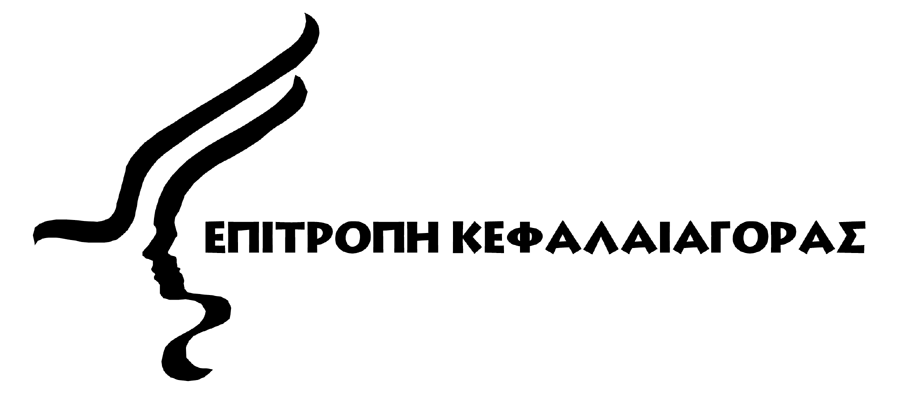 ΚΟΙΝΟΠΟΙΗΣΗ ΑΠΟ ΦΥΣΙΚΑ ΠΡΟΣΩΠΑ ΓΙΑ ΚΑΤΟΧΗ, ΑΠΟΚΤΗΣΗ Ή ΠΕΡΑΙΤΕΡΩ ΑΥΞΗΣΗ ΕΙΔΙΚΗΣ ΣΥΜΜΕΤΟΧΗΣ ΣΕ ΑΙΤΗΤΡΙΑ/ ΚΕΠΕΥ ΠΕΡΙΕΧΟΜΕΝΑΣημειώσεις για συμπλήρωση του παρόντος εντύπουΌπου αναφέρεται ο όρος ‘ΚΕΠΕΥ’ καλύπτει και τον όρο ‘αιτήτρια’.  Επίσης, στην περίπτωση συμμετοχής σε αιτήτρια να συμπληρώνεται το παρόν έντυπο πλην των σημείων 28-29 και 37-40.Το παρόν έντυπο να συμπληρώνεται και στις περιπτώσεις:Ακούσιας απόκτησηςΠροσώπων που από μόνα τους δεν προτίθενται να αποκτήσουν, άμεσα ή έμμεσα, ειδική συμμετοχή σε στοχευόμενη ΚΕΠΕΥ αλλά ενεργώντας σε συνεννόηση με άλλα πρόσωπα, το ποσοστό τους σωρευτικά θα ξεπερνά το 10% ή θα αποκτήσουν σωρευτικά σημαντική επιρροή στη διοίκηση της στοχευόμενης ΚΕΠΕΥ. Το παρόν έντυπο να συμπληρωθεί ηλεκτρονικά και να υπογραφεί από τον υποψήφιο αγοραστή.  To έντυπο είναι διαθέσιμο στο διαδικτυακό τόπο της Επιτροπής Κεφαλαιαγοράς Κύπρου (‘η Επιτροπή’) στη διεύθυνση http://www.cysec.gov.cy Για δική σας ευκολία, προτρέπεστε όπως, κατά τη συμπλήρωση του παρόντος εντύπου,  μετακινήστε μεταξύ των ερωτήσεων με το πλήκτρο ‘tab’.Να απαντηθούν όλες οι ερωτήσεις που εφαρμόζονται, ή σε περίπτωση μη εφαρμογής τους, να αναγράφεται ‘Δ/Ε’.  Σε αντίθετη περίπτωση, το έντυπο θα θεωρείται μη πλήρως συμπληρωμένο.  Ο χώρος που διατίθεται σε κάθε ερώτηση ΔΕΝ είναι ενδεικτικός της αναμενόμενης έκτασης της απάντησης. Όπου κρίνετε απαραίτητο, να χρησιμοποιείτε ξεχωριστό φύλλο χαρτιού αναγράφοντας στο πάνω αριστερό μέρος τον αριθμό της ερώτησης.Στα Μέρη του παρόντος εντύπου όπου καλείστε να μην απαντήσετε τις ερωτήσεις, η Επιτροπή θα συλλέγει τις σχετικές πληροφορίες από τις εμπλεκόμενες αρμόδιες ή εποπτικές αρχές.  Η Επιτροπή διατηρεί το δικαίωμα να ζητήσει, σε μεταγενέστερο στάδιο, από εσάς τις σχετικές πληροφορίες σε περίπτωση μη προσκόμισης τους από τις ανωτέρω αρχές. Σε περίπτωση που δώσετε πληροφορίες, οι οποίες είναι αναληθείς ή παραπλανητικές ή αποφύγετε εσκεμμένα να δηλώσετε ουσιαστικές πληροφορίες, θέτετε σε αμφιβολία την ακεραιότητα και, κατά συνέπεια, την καταλληλότητά σας, για απόκτηση ειδικής συμμετοχής ή αύξηση περαιτέρω της ειδικής συμμετοχής σας στη στοχευόμενη ΚΕΠΕΥ.Κατά τη συμπλήρωση του εντύπου, δεν πρέπει να θεωρηθεί ότι πληροφορίες, οι οποίες είναι δημόσια διαθέσιμες ή έχουν προηγουμένως κοινοποιηθεί στην Επιτροπή ή σε άλλη αρμόδια ή εποπτική αρχή, είναι γνωστές στην Επιτροπή.Η παρούσα κοινοποίηση να συνοδεύεται, κατά την υποβολή της στην Επιτροπή, από το απαιτούμενο τέλος, ως αυτό καθορίζεται στην παράγραφο 4 και στο Μέρος Ι της Οδηγίας ΟΔ144-2007-04.Τίτλος (κύριος, κυρία):Πλήρες ονοματεπώνυμο (περιλαμβανομένου του πατρικού επιθέτου):Προηγούμενο ονοματεπώνυμο, σε περίπτωση που υπήρξε αλλαγή:Όνομα με το οποίο είσαστε ευρύτερα γνωστός (εάν είναι διαφορετικό από το σημείο 2): Αριθμός ταυτότητας ή διαβατηρίου (να επισυναφθεί ως Παράρτημα 1 πιστοποιημένο αντίγραφο ταυτότητας ή διαβατηρίου):Τόπος και ημερομηνία γέννησης:Εθνικότητα:Είχατε στο παρελθόν διαφορετική εθνικότητα;  Όχι  Ναι   →  Δηλώστε όλες τις προηγούμενες εθνικότητες σας και χρονική περίοδο:Παρούσα ταχυδρομική διεύθυνση: Από πότε μένετε στη διεύθυνση αυτή:   Πέραν των τριών χρόνων 	  Λιγότερο των τριών χρόνων  →  Δηλώστε τις προηγούμενες διευθύνσεις σας για τα τελευταία τρία χρόνια:Άλλα στοιχεία επικοινωνίας:Κατέχετε ειδική συμμετοχή ή διευθύνετε πραγματικά τη στοχευόμενη ΚΕΠΕΥ ή άλλο χρηματοοικονομικό ίδρυμα που υπόκειται σε εποπτεία από την Επιτροπή ή από άλλη αρμόδια ή εποπτική αρχή στη Δημοκρατία ή σε άλλο κράτος μέλος ή σε τρίτη χώρα που θεωρείται ισοδύναμη:  Όχι  Ναι →  Δώστε λεπτομέρειες:Κατέχετε και διαχειρίζεστε, ή κατείχατε και διαχειριζόσασταν στο παρελθόν, συμμετοχές στο μετοχικό κεφάλαιο εταιρειών οποιουδήποτε κλάδου:   Όχι  Ναι  →  Δώστε λεπτομέρειεςΑν η απάντηση σας στο σημείο 12 ή/ και 13 είναι θετική, μην απαντήσετε το υπόλοιπο παρόν Μέρος.Ακαδημαϊκά και επαγγελματικά προσόντα που κατέχετε (να επισυναφθούν στο Παράρτημα 2 πιστοποιημένα αντίγραφα των σχετικών πιστοποιητικών):Άλλη σχετική εκπαίδευση και κατάρτιση:Επαγγελματική πείρα και δραστηριότητες: (Δηλώστε αναλυτικά την επαγγελματική πείρα και δραστηριότητες σας κατά τα τελευταία 10 χρόνια, αρχίζοντας από την πιο πρόσφατη.  Να περιληφθούν και περίοδοι, κατά τις οποίες πιθανόν δεν εργαζόσασταν.)  Η προτεινόμενη απόκτηση συμμετοχής αφορά:   Αλλαγή άμεσου μέτοχου  Αλλαγή τελικού μετόχουΠαρούσα και προτεινόμενη απόκτηση συμμετοχής στη στοχευόμενη ΚΕΠΕΥ: Στόχος της προτεινόμενης απόκτησης συμμετοχής: (π.χ. στρατηγική επένδυση, επένδυση χαρτοφυλακίου): Αναμενόμενη ημερομηνία ολοκλήρωσης της προτεινόμενης απόκτησης συμμετοχής σε περίπτωση που εγκριθεί από την Επιτροπή: Η προτεινόμενη απόκτηση συμμετοχής έχει ήδη λάβει χώρα:  Όχι	 Ναι  →  Δώστε λεπτομέρειες:Υπάρχουν ενέργειες σε συνεννόηση με άλλα μέρη (π.χ. συμβολή άλλων μερών στη χρηματοδότηση, μελλοντικές οργανωτικές διευθετήσεις); Όχι	 Ναι  →  Δώστε λεπτομέρειες:Υπάρχουν συμφωνίες ή υπό μελέτη συμφωνίες μεταξύ σας και άλλων μετόχων (shareholders arrangements) σε σχέση με τη στοχευόμενη ΚΕΠΕΥ;  Όχι	 Ναι  →  Δώστε λεπτομέρειες:Χρειάζεται να εξασφαλίσετε οποιαδήποτε έγκριση από άλλη αρμόδια ή εποπτική αρχή για σκοπούς της παρούσας κοινοποίησης: Όχι	 Ναι  →  Δώστε λεπτομέρειες:Λεπτομέρειες για το κόστος εξαγοράς:Λεπτομέρειες για τους πόρους χρηματοδότησης (π.χ. χρήση ιδίων ή δανειακών κεφαλαίων), την προέλευση τους, τα μέσα και το δίκτυο που θα χρησιμοποιηθούν για τη μεταφορά των κεφαλαίων και το χρονικό ορίζοντα ολοκλήρωσης της πληρωμής:Τα έγγραφα που υποστηρίζουν τα σημεία 25 και 26 να επισυναφθούν ως Παράρτημα 3.Απαντήστε τις πιο κάτω ερωτήσεις, βάζοντας ‘Χ’ στο κατάλληλο τετράγωνο: Εάν έχετε απαντήσει θετικά σε οποιαδήποτε ερώτηση του σημείου 28, να προσκομιστεί επιχειρηματικό σχέδιο ως Παράρτημα 5, το οποίο θα περιέχει πληροφορίες για το στρατηγικό σχέδιο ανάπτυξης της στοχευόμενης ΚΕΠΕΥ, τις προβλεπόμενες οικονομικές της καταστάσεις για τα επόμενα τρία χρόνια (σε ατομική και ενοποιημένη βάση (αν εφαρμόζεται) και όλες τις προθέσεις σας σχετικά με τα θέματα που αναφέρονται στο σημείο 28 ανωτέρω. Εάν έχετε απαντήσει αρνητικά σε όλες τις ερωτήσεις του σημείου 28 ή προτίθεστε να κατέχετε ειδική συμμετοχή στην αιτήτρια μέχρι ποσοστό 50%: Δηλώστε την περίοδο διατήρησης της συμμετοχής μετά την απόκτηση:Απαντήστε τις πιο κάτω ερωτήσεις, βάζοντας ‘Χ’ στο κατάλληλο τετράγωνο: Εάν η απάντηση σας στο σημείο 12 είναι θετική, μην απαντήσετε το παρόν Μέρος Απαντήστε τις πιο κάτω ερωτήσεις, βάζοντας ‘Χ’ στο κατάλληλο τετράγωνο. Σε περίπτωση θετικής απάντησης, να δοθούν λεπτομέρειες σε ξεχωριστό φύλλο χαρτιού, αναφέροντας: α) τον αριθμό της ερώτησης, β) την ημερομηνία κατά την οποία έλαβε χώρα το γεγονός, γ) τη φύση και ύψος της ποινής, δ) το αποτέλεσμα της υπόθεσης και ε) οποιεσδήποτε άλλες σχετικές πληροφορίες.Νοείται ότι οι πιο κάτω ερωτήσεις αφορούν περιπτώσεις / αδικήματα / υποθέσεις τόσο εντός όσο και εκτός της Δημοκρατίας. Στις απαντήσεις να μην συμπεριληφθούν οποιεσδήποτε υποθέσεις οικογενειακού δικαίου. Να επισυναφθούν ως Παράρτημα 6 πιστοποιητικά μη πτωχεύσεως και ποινικού μητρώου   από τις αρμόδιες αρχές των χωρών στις οποίες διαμένατε τα τελευταία 5 χρόνια.Δώστε πληροφορίες για την οικονομική σας κατάσταση και δύναμη: πηγές εισοδημάτων, στοιχεία ενεργητικού και παθητικού, δεσμεύσεις, εγγυήσεις κλπ.  Στο Παράρτημα 7 να επισυναφθεί και η πιο πρόσφατη φορολογική σας δήλωση. Δώστε πληροφορίες για τυχόν αξιολογήσεις πιστοληπτικής ικανότητας (ratings) ή άλλες διαθέσιμες στο κοινό εκθέσεις για τον υποψήφιο αγοραστή. Δώστε πληροφορίες για τυχόν οικονομικά (π.χ. πιστωτικές εργασίες, εγγυήσεις, ενέχυρα) και μη οικονομικά (π.χ. οικογενειακές σχέσεις) συμφέροντα/σχέσεις με: Άλλους υφιστάμενους μετόχους της στοχευόμενης ΚΕΠΕΥΆλλα πρόσωπα που έχουν δικαίωμα ψήφου στη στοχευόμενη ΚΕΠΕΥΟποιοδήποτε μέλος του διοικητικού συμβουλίου, ή άλλα ανώτερα διευθυντικά στελέχη της στοχευόμενης ΚΕΠΕΥΤην ίδια τη στοχευόμενη ΚΕΠΕΥ ή τον όμιλο, στον οποίο ανήκειΔώστε πληροφορίες για οποιαδήποτε άλλα συμφέροντα ή δραστηριότητες σας που δυνατό να συγκρούονται με τη στοχευόμενη ΚΕΠΕΥ και πιθανές λύσεις σχετικά με τις εν λόγω συγκρούσεις:Το παρόν μέρος να απαντηθεί σε περίπτωση που, μετά την προτεινόμενη απόκτηση συμμετοχής, η στοχευόμενη ΚΕΠΕΥ θα καταστεί μέλος ομίλου ή θα υπάρξει αλλαγή στη δομή του ομίλου που ήδη ανήκει η ΚΕΠΕΥ.Να επισυναφθεί ως Παράρτημα 8 λεπτομερές σχεδιάγραμμα ολόκληρης της εταιρικής δομής, φθάνοντας μέχριτους τελικούς πραγματικούς δικαιούχους-φυσικά πρόσωπα.  Το σχεδιάγραμμα να περιλαμβάνει όνομα οντότητας, ποσοστό συμμετοχής, δραστηριότητες και χώρα σύστασης. Προσδιορίστε τα νομικά πρόσωπα του ομίλου που υπόκεινται σε εποπτεία:  Έχετε στενούς δεσμούς με πρόσωπα, άλλα από αυτά που περιλαμβάνονται στο σχεδιάγραμμα του σημείου 37: Όχι	 Ναι  →  Δώστε λεπτομέρειες:Αν η απάντηση σας στο σημείο 28.4 είναι αρνητική, μην απαντήσετε το παρόν μέρος.Για κάθε ένα από τα νέα πρόσωπα που θα διοριστούν για να διευθύνουν πραγματικά τη στοχευόμενη ΚΕΠΕΥ, να προσκομιστεί ξεχωριστά, ως Παράρτημα 9, το Έντυπο 144-03-02, συνοδευόμενο από πιστοποιημένα αντίγραφα ταυτότητας ή διαβατηρίου και πιστοποιητικά μη πτωχεύσεως και ποινικού μητρώου από τις αρμόδιες αρχές των χωρών στις οποίες διέμεναν τα τελευταία 5 χρόνια.Θα κατέχετε την προτεινόμενη συμμετοχή στη στοχευόμενη ΚΕΠΕΥ για λογαριασμό άλλου φυσικού ή νομικού προσώπου;  Όχι	 Ναι  →  Δώστε λεπτομέρειες:  Για φυσικό πρόσωπο:	Για νομικό πρόσωπο:	Το εν λόγω φυσικό ή νομικό πρόσωπο να συμπληρώσει το Έντυπο 144-10-13 ή 144-10-14 (αναλόγως της περίπτωσης), το οποίο να επισυναφθεί ως Παράρτημα 10, μαζί με όλα τα απαιτούμενα συνοδευτικά έγγραφα.Θα κατέχει άλλο φυσικό ή νομικό πρόσωπο την προτεινόμενη συμμετοχή στη στοχευόμενη ΚΕΠΕΥ για λογαριασμό σας;  Όχι	 Ναι  →  Δώστε λεπτομέρειες: Για φυσικό πρόσωπο:	Για νομικό πρόσωπο:	Το επόμενο σημείο να απαντηθεί σε περίπτωση που έχετε απαντήσει θετικά στο σημείο 42 πιο πάνω.Το φυσικό ή νομικό πρόσωπο που θα κατέχει την προτεινόμενη συμμετοχή στη στοχευόμενη ΚΕΠΕΥ για λογαριασμό σας, θα έχει διακριτική ευχέρεια στα δικαιώματα ψήφου των μετοχών που προτίθεστε να κατέχετε στη στοχευόμενη ΚΕΠΕΥ ή στη διάθεση των εν λόγω μετοχών; Όχι Ναι  →  Δώστε λεπτομέρειες: Το εν λόγω φυσικό ή νομικό πρόσωπο να συμπληρώσει το Έντυπο 144-10-13 ή 144-10-14 (αναλόγως της περίπτωση), το οποίο να επισυναφθεί ως Παράρτημα 11, μαζί με όλα τα απαιτούμενα συνοδευτικά έγγραφα.Υπάρχουν άλλες πληροφορίες που θέλετε να δώσετε, οι οποίες κατά την κρίση σας θα βοηθήσουν στην αξιολόγηση της προτεινόμενης απόκτησης συμμετοχής: Όχι	 Ναι  →  Δώστε λεπτομέρειες:ΔΗΛΩΣΗΕγώ, ο/η (ονοματεπώνυμο),  υποβάλλω ως υποψήφιος αγοραστής, σύμφωνα με το άρθρο 33(1) του Νόμου, κοινοποίηση για προτεινόμενη απόκτηση συμμετοχής στην (όνομα στοχευόμενης ΚΕΠΕΥ), η οποία συνοδεύεται από όλα τα απαιτούμενα έγγραφα.  Επίσης, δηλώνω υπεύθυνα και εν γνώσει των συνεπειών του Νόμου ότι:	Έχω καταβάλει κάθε οφειλόμενη επιμέλεια για να διασφαλίσω ότι όλες οι πληροφορίες που περιέχονται στην παρούσα κοινοποίηση, καθώς και τα έγγραφα που συνοδεύουν αυτή, είναι ορθά, πλήρη και ακριβή. Αντιλαμβάνομαι ότι αποτελεί ποινικό αδίκημα και επιπρόσθετα υπόκειται σε διοικητική κύρωση, η παροχή ψευδών ή παραπλανητικών πληροφοριών, ή η απόκρυψη πληροφοριών προς την Επιτροπή.Αναλαμβάνω να υποβάλω στην Επιτροπή οποιαδήποτε συμπληρωματική πληροφορία ή διευκρινήσεις μου ζητηθούν για σκοπούς συμπλήρωσης της παρούσας κοινοποίησης.Θα γνωστοποιώ άμεσα στην Επιτροπή, γραπτώς, οποιαδήποτε μεταβολή λάβει χώρα, κατά το χρονικό διάστημα που μεσολαβεί από την υποβολή της παρούσας κοινοποίησης στην Επιτροπή μέχρι την έκδοση της επ’ αυτής απόφασης της Επιτροπής, στις πληροφορίες ή και στα έγγραφα που υποβάλλονται με την παρούσα κοινοποίηση.Εξουσιοδοτώ την Επιτροπή και το προσωπικό της να ζητούν επιβεβαίωση των πληροφοριών και εγγράφων που περιέχονται στην παρούσα κοινοποίηση, από τρίτα πρόσωπα, για σκοπούς αξιολόγησης της παρούσας κοινοποίησης.Αναγνωρίζω και αποδέχομαι ότι η Επιτροπή δύναται να αποκαλύψει πληροφορίες κατά την άσκηση των αρμοδιοτήτων της, ως αυτές ορίζονται στο Νόμο. Ημερομηνία       Κατάλογος απαιτούμενων εγγράφων με την κοινοποίησηΌνομα στοχευόμενης ΚΕΠΕΥΑριθμός άδειας λειτουργίας στοχευόμενης ΚΕΠΕΥΌνομα υποψήφιου αγοραστήΣκοπός του παρόντος εντύπου Το παρόν έντυπο να συμπληρωθεί από το φυσικό πρόσωπο (‘υποψήφιος αγοραστής’), το οποίο:Κατέχει ή έχει αποφασίσει να αποκτήσει, άμεσα ή έμμεσα, ειδική συμμετοχή σε αιτήτρια – άρθρο 13 του Νόμου.  Έχει αποφασίσει είτε να αποκτήσει, άμεσα ή έμμεσα, ειδική συμμετοχή, είτε να αυξήσει περαιτέρω, άμεσα ή έμμεσα, την ειδική συμμετοχή του (‘προτεινόμενη απόκτηση συμμετοχής’) σε ΚΕΠΕΥ (‘στοχευόμενη ΚΕΠΕΥ’) - άρθρο 33(1) του Νόμου.  Για επίσημη χρήση μόνοΟ υποψήφιος αγοραστής έχει καταβάλει τα τέλη εξέτασης της παρούσας κοινοποίησης, ως αυτά ορίζονται στην παράγραφο 4 και στο Μέρος Ι της Οδηγίας ΟΔ144-2007-04.  Τα εν λόγω τέλη έχουν ελεγχθεί και είναι ορθά.   ……………………………… Υπογραφή  …………………..……….. Όνομα/ΘέσηΜέρος ΙΤαυτότητα υποψήφιου αγοραστήΜέρος ΙΙΕπαγγελματική ικανότητα υποψήφιου αγοραστήΜέρος ΙΙΙΠληροφορίες για την απόκτηση συμμετοχήςΜέρος ΙVΠληροφορίες για τη χρηματοδότηση της απόκτησης συμμετοχήςΜέρος VΑλλαγή στον έλεγχοΜέρος VIΑκεραιότητα υποψήφιου αγοραστήΜέρος VIIΧρηματοοικονομική ευρωστία υποψήφιου αγοραστήΜέρος VIIΙΣυμμόρφωση με τις απαιτήσεις προληπτικής εποπτείαςΜέρος ΙΧΦήμη και πείρα προσώπων που πραγματικά διευθύνουν τη στοχευόμενη ΚΕΠΕΥΜέρος ΧΆλλες πληροφορίεςΣΤΟΙΧΕΙΑ ΠΡΟΣΩΠΟΥ ΕΠΙΚΟΙΝΩΝΙΑΣ ΜΕ ΤΗΝ ΕΠΙΤΡΟΠΗ ΓΙΑ ΤΗΝ ΠΑΡΟΥΣΑ ΚΟΙΝΟΠΟΙΗΣΗΟνοματεπώνυμοΕπάγγελμα και όνομα εργοδότηΤαχυδρομική διεύθυνσηΑριθμός τηλεφώνου (και κωδικός χώρας)Αριθμός κινητού τηλεφώνου (προαιρετικός)Αριθμός τηλεομοιότυπου (και κωδικός χώρας)Διεύθυνση ηλεκτρονικού ταχυδρομείουΜΕΡΟΣ Ι: ΤΑΥΤΟΤΗΤΑ ΥΠΟΨΗΦΙΟΥ ΑΓΟΡΑΣΤΗ(Πρώτο κριτήριο αξιολόγησης – Φήμη υποψήφιου αγοραστή)ΕθνικότηταΧρονική περίοδος (από - μέχρι)ΔιεύθυνσηΑπόΜέχριΑρ. τηλεφώνου (κωδικός χώρας)Αρ. τηλεομοιότυπου (κωδικός χώρας)Διεύθυνση ηλεκτρονικού ταχυδρομείουΜΕΡΟΣ ΙΙ: ΕΠΑΓΓΕΛΜΑΤΙΚΗ ΙΚΑΝΟΤΗΤΑ ΥΠΟΨΗΦΙΟΥ ΑΓΟΡΑΣΤΗ(Πρώτο κριτήριο αξιολόγησης – Φήμη υποψήφιου αγοραστή)Όνομα ιδρύματοςΠοσοστό συμμετοχήςΧώρα σύστασηςΑρ. εγγραφής/ άδειαςΑρμόδια/ εποπτική αρχή (εάν ισχύει)Κύριες δραστηριότητεςΠερίοδος συμμετοχής(από – μέχρι)Όνομα εταιρείαςΧώρα σύστασηςΠοσοστό συμμετοχήςΚύριες δραστηριότητεςΠερίοδος συμμετοχής(από – μέχρι)16.1Όνομα οργανισμού16.2Χώρα σύστασης16.3Αρ. εγγραφής/ άδειας 16.4Αρμόδια/εποπτική αρχή (εάν ισχύει)16.5Δραστηριότητες οργανισμού16.6Θέση που κατείχατε16.7Περίοδος κατοχής της θέσηςΜΕΡΟΣ ΙΙΙ: ΠΛΗΡΟΦΟΡΙΕΣ ΓΙΑ ΤΗΝ ΑΠΟΚΤΗΣΗ ΣΥΜΜΕΤΟΧΗΣΑριθμός μετοχώνΤύπος μετοχών (π.χ. συνήθεις, προνομιούχες κ.τ.λ)Ποσοστό μετοχών σε σχέση με το συνολικό κεφάλαιοΑριθμός δικαιωμάτων ψήφουΠοσοστό δικαιωμάτων ψήφου στο συνολικό αριθμό δικαιωμάτων ψήφουΣυμμετοχή πριν τη συναλλαγήΠροτεινόμενη απόκτηση συμμετοχήςΣυνολική συμμετοχή μετά τη συναλλαγήΗμερομηνία απόκτησης συμμετοχής Λόγοι για μη εξασφάλιση έγκρισης από την ΕπιτροπήΌνομα αρμόδιας/ εποπτικής αρχήςΧώρα σύστασηςΜΕΡΟΣ ΙV: ΠΛΗΡΟΦΟΡΙΕΣ ΓΙΑ ΤΗ ΧΡΗΜΑΤΟΔΟΤΗΣΗ ΤΗΣ ΑΠΟΚΤΗΣΗΣ ΣΥΜΜΕΤΟΧΗΣ(Πέμπτο κριτήριο αξιολόγησης – Υπόνοια για νομιμοποίηση εσόδων από παράνομες δραστηριότητες ή χρηματοδότηση της τρομοκρατίας)Ποσό χρηματοδότησηςΠόροι χρηματοδότησηςΠροέλευσηΜέσα/δίκτυο για μεταφορά κεφαλαίωνΧρονικός ορίζοντας ΜΕΡΟΣ V: ΑΛΛΑΓΗ ΣΤΟΝ ΕΛΕΓΧΟ(Τέταρτο κριτήριο – Συμμόρφωση με τις απαιτήσεις προληπτικής εποπτείας) ΝΑΙ ΟΧΙ28.1 Η προτεινόμενη απόκτηση συμμετοχής θα έχει οποιαδήποτε επίδραση στη στοχευόμενη ΚΕΠΕΥ, πέραν της αλλαγής στη μετοχική δομή;28.2 Η προτεινόμενη απόκτηση συμμετοχής θα οδηγήσει σε αλλαγή του ονόματος της στοχευόμενης ΚΕΠΕΥ;28.3 Η προτεινόμενη απόκτηση συμμετοχής θα οδηγήσει σε αλλαγή της διεύθυνσης της στοχευόμενης ΚΕΠΕΥ;28.4 Η προτεινόμενη απόκτηση συμμετοχής θα οδηγήσει σε αλλαγή των προσώπων που πραγματικά διευθύνουν τη στοχευόμενη ΚΕΠΕΥ και στα καθήκοντα τους; Εάν ναι, να προσκομιστεί η υφιστάμενη και η προτεινόμενη οργανωτική δομή ως Παράρτημα 4. 28.5 Η προτεινόμενη απόκτηση συμμετοχής θα οδηγήσει σε οποιαδήποτε άλλη αλλαγή στο πλαίσιο της εταιρικής διακυβέρνησης, των διοικητικών και λογιστικών διαδικασιών και συστημάτων, του εσωτερικού ελέγχου, της διαχείρισης κινδύνων, της λειτουργίας συμμόρφωσης (περιλαμβανομένης της καταπολέμησης της νομιμοποίησης εσόδων από παράνομες δραστηριότητες), καθώς επίσης και στο διορισμό ατόμων σε θέσεις-κλειδιά (ελεγκτή/ εσωτερικό ελεγκτή, διαχειριστή κινδύνων και λειτουργό συμμόρφωσης); 28.6 Η προτεινόμενη απόκτηση συμμετοχής θα έχει οποιαδήποτε επίδραση στις καθημερινές λειτουργίες/δραστηριότητες της στοχευόμενης ΚΕΠΕΥ; 28.7 Η προτεινόμενη απόκτηση συμμετοχής θα οδηγήσει σε αλλαγή της υφιστάμενης άδειας λειτουργίας της στοχευόμενης ΚΕΠΕΥ;  Σημειώστε ότι απαιτείται η εκ των προτέρων έγκριση της Επιτροπής.28.8 Η προτεινόμενη απόκτηση συμμετοχής θα έχει οποιαδήποτε επίδραση στην παροχή των υπηρεσιών/λειτουργιών που έχουν ανατεθεί σε τρίτους από την στοχευόμενη ΚΕΠΕΥ; 28.9 Δυνατότητα (οικονομική θέση) και προθυμία για στήριξη της στοχευόμενης ΚΕΠΕΥ με πρόσθετα ίδια κεφάλαια, εάν χρειάζεται, για την ανάπτυξη των δραστηριοτήτων της ή σε περίπτωση οικονομικών δυσκολιών. ΝΑΙ ΟΧΙ30.2.1Προτίθεστε να αυξήσετε το επίπεδο συμμετοχής στο προβλέψιμο μέλλον;30.2.2Προτίθεστε να μειώσετε το επίπεδο συμμετοχής στο προβλέψιμο μέλλον;30.2.3Προτίθεστε να διατηρήσετε το επίπεδο συμμετοχής στο προβλέψιμο μέλλον;ΜΕΡΟΣ VI: ΑΚΕΡΑΙΟΤΗΤΑ ΥΠΟΨΗΦΙΟΥ ΑΓΟΡΑΣΤΗ	(Πρώτο κριτήριο αξιολόγησης – Φήμη υποψήφιου αγοραστή)ΝΑΙΟΧΙ31.1 Έχετε ουδέποτε καταδικαστεί για αδίκημα που ενέχει έλλειψη εντιμότητας, δόλο, οικονομικό έγκλημα, απάτη, κλοπή, ψευδείς λογιστικές πράξεις, δωροδοκία, δωροληψία, πλαστογραφία, φορολογικά αδικήματα ή άλλη αξιόποινη πράξη;31.2 Έχετε ουδέποτε καταδικαστεί για οποιαδήποτε αδικήματα που σχετίζονται με εταιρείες, ασφαλιστικές, τραπεζικές ή άλλες χρηματοοικονομικές υπηρεσίες ή δραστηριότητες, αφερεγγυότητα, πτώχευση, προστασία του καταναλωτή, ξέπλυμα παράνομου χρήματος, χειραγώγηση της αγοράς ή αδίκημα που να αφορά τη χρήση εμπιστευτικών πληροφοριών;31.3 Εκκρεμούν εναντίον σας οποιαδήποτε αδικήματα υπό εκδίκαση (Να μην συμπεριληφθούν ασήμαντες υποθέσεις)  31.4 Είστε ή υπήρξατε ουδέποτε το αντικείμενο οποιασδήποτε ποινικής έρευνας ή διαδικασίας31.5 Είστε ή υπήρξατε ουδέποτε μέρος αστικής διαδικασίας, ή αγωγής, ή αίτησης, συμπεριλαμβανομένων και υπό εκδίκαση υποθέσεων  31.6 Είστε ενήμερος για την πρόθεση οποιουδήποτε να ξεκινήσει αστική διαδικασία ή αγωγή ή αίτηση, στην οποία θα λαμβάνετε μέρος31.7 Υποβλήθηκαν ποτέ (να περιληφθούν και εκκρεμούσες υποθέσεις) συγκεκριμένα και αιτιολογημένα παράπονα ή διαμαρτυρίες σε σχέση με επενδυτικές και παρεπόμενες υπηρεσίες ή δραστηριότητες, για την παροχή των οποίων υπεύθυνοι ήσασταν εσείς; 31.8 Σας ζητήθηκε ποτέ να κλείσετε λογαριασμό με πιστωτικό ίδρυμα, ή πιστωτικό ίδρυμα, με το οποίο συνεργαζόσασταν, έκλεισε λογαριασμό που είχατε μαζί του;31.9 Εκκρεμούν εναντίον σας, με διάταγμα του δικαστηρίου, επιδικασμένες οφειλές31.10 Είστε ή υπήρξατε ουδέποτε στο παρελθόν αντικείμενο διαδικασιών πτώχευσης ή διαδικασιών για την κατάσχεση της περιουσίας σας ή υποχρεωθήκατε σε μεταβίβαση περιουσιακών σας στοιχείων σε πιστωτές σας, ή παρουσιάσατε αδυναμία στην εκπλήρωση υποχρεώσεων σας από καταδικαστική απόφαση εντός ενός έτους από την έκδοση της απόφασης (να περιληφθούν και εκκρεμούσες υποθέσεις)31.11 Έχετε μπει ουδέποτε εκούσια σε διαδικασία διακανονισμού με τους πιστωτές σας 31.12Έχετε μπει ουδέποτε εκούσια σε διαδικασία διακανονισμού με οποιαδήποτε αρμόδια ή εποπτική αρχή 31.13Έχετε οποιεσδήποτε εκκρεμούσες οικονομικές υποχρεώσεις που πηγάζουν από ρυθμιζόμενες δραστηριότητες που σχετίζονται με επενδυτικές, ασφαλιστικές, τραπεζικές ή άλλες χρηματοοικονομικές υπηρεσίες, τις οποίες ασκούσατε στο παρελθόν31.14 Έχετε ουδέποτε καταδικαστεί για την εκτέλεση οποιωνδήποτε ρυθμιζόμενων δραστηριοτήτων που σχετίζονται με επενδυτικές, ασφαλιστικές, τραπεζικές ή άλλες χρηματοοικονομικές υπηρεσίες χωρίς άδεια, ή υπήρξατε το αντικείμενο έρευνας για το σκοπό αυτό31.15Έχετε ουδέποτε υπάρξει το αντικείμενο έρευνας για ισχυρισμούς για κακοδιαχείριση, ή κατάχρηση εξουσίας σε σχέση με οποιεσδήποτε επαγγελματικές δραστηριότητες31.16Έχει ποτέ ανακληθεί, ή ακυρωθεί διορισμός σας ως μέλος διοικητικού συμβουλίου ή διοικητικού στελέχους εταιρείας ή εμπιστευματοδόχου, ή έχετε ποτέ απολυθεί, ή σας ζητήθηκε να παραιτηθείτε, ή συμφωνήσατε να παραιτηθείτε αντί να απολυθείτε, ή παραιτηθήκατε κατά τη διάρκεια διεξαγωγής έρευνας, για λόγους που άπτονται της άσκησης των ανατεθειμένων σε εσάς καθηκόντων, ή απομακρυνθεί από θέση διοικητικής ευθύνης επιχείρησης ή οργανισμού (δημοσίου ή ιδιωτικού δικαίου) με δικαστική ή διοικητική απόφαση; 31.17Σας δόθηκε ποτέ αρνητική απάντηση, ή σας έχει ανασταλεί το δικαίωμα για εκτέλεση οποιασδήποτε φύσης εργασίας ή επαγγέλματος για τα οποία απαιτείται συγκεκριμένη άδεια, έγκριση, εγγραφή ή απόκτηση της ιδιότητας του μέλους 31.18 Έχει γίνει κριτική, επίκριση, λήφθηκαν πειθαρχικά ή διοικητικά μέτρα, ή έχετε ουδέποτε τεθεί σε διαθεσιμότητα, αποβληθεί, ή τύχει επιβολής προστίμου ή οποιωνδήποτε άλλων διοικητικών ή πειθαρχικών ή άλλων κυρώσεων από αρμόδιες εποπτικές αρχές ή επαγγελματικές ενώσεις και συλλόγους, για: 31.18.1    Σοβαρές διοικητικές ή πειθαρχικές παραβάσεις;31.18.2   Πλημμελή εκτέλεση των ανατεθειμένων σε εσάς  καθηκόντων; 31.18.3 Παραβάσεις του εσωτερικού κανονισμού λειτουργίας της επιχείρησης ή του κώδικα δεοντολογίας και επαγγελματικής συμπεριφοράς;31.19Έχετε ουδέποτε παρακωλύσει την άσκηση εποπτείας από αρμόδια αρχή στον ευρύτερο χρηματοοικονομικό χώρο; Οι πιο κάτω ερωτήσεις αναφέρονται σε οποιανδήποτε εταιρεία, συνεταιρισμό ή οργανισμό στους οποίους έχετε διατελέσει μέλος του διοικητικού τους συμβουλίου, ή διευθυντικό στέλεχος/συνέταιρος, ή ασκούσατε έλεγχο σε αυτούς. Έγινε ποτέ κάποιο από τα ακόλουθα ενώ ασκούσατε τα ανωτέρω καθήκοντα ή έλεγχο, ή εντός 3 χρόνων από την απομάκρυνσή σας:  31.20Δόθηκε ποτέ αρνητική απάντηση, ή έχει ανακληθεί, ανασταλεί, αποσυρθεί ή ακυρωθεί οποιαδήποτε άδεια, έγκριση, εγγραφή, ιδιότητα μέλους, από οποιοδήποτε εποπτικό ή κυβερνητικό σώμα ή επαγγελματική ένωση ή σύλλογο, σε οποιαδήποτε από τα νομικά πρόσωπα που αναφέρονται πιο πάνω31.21Έχει εκδοθεί απόφαση εναντίον οποιουδήποτε προσώπου από τα πιο πάνω, σε οποιαδήποτε αστική υπόθεση σε σχέση με δραστηριότητες που ρυθμίζονται από αρμόδια ή εποπτική αρχή31.22Έχει οποιοδήποτε πρόσωπο από τα πιο πάνω ουδέποτε παρακωλύσει την άσκηση εποπτείας από αρμόδια αρχή στον ευρύτερο χρηματοοικονομικό χώρο; 31.23Υπεβλήθη εναντίον οποιουδήποτε προσώπου από τα πιο πάνω αίτηση διάλυσης, υποχρεωτικής εκκαθάρισης, υπαγωγής σε καθεστώς αφερεγγυότητας ή κατάσχεσης περιουσιακών της στοιχείων ή υπάχθηκε σε καθεστώς αναγκαστικής διαχείρισης;31.24Διεξήχθη έλεγχος στα βιβλία οποιουδήποτε προσώπου από τα πιο πάνω, πέραν των τακτικών ελέγχων, ή τέτοιο πρόσωπο αποτέλεσε αντικείμενο έρευνας από αρμόδια ή εποπτική αρχή;32.25Επιβλήθηκαν σε οποιοδήποτε πρόσωπο από τα πιο πάνω διοικητικές ή άλλες κυρώσεις από αρμόδια ή εποπτική αρχή;31.26Ζητήθηκαν ή κατασχέθηκαν τα βιβλία οποιουδήποτε προσώπου από τα πιο πάνω ή άλλα έγγραφα του από αρμόδια ή εποπτική αρχή;31.27Έχει οποιοδήποτε πρόσωπο από τα πιο πάνω ουδέποτε καταδικαστεί από δικαστήριο για απάτη, πλημμελή εκτέλεση καθήκοντος, αδικαιολόγητες συναλλαγές ή για άλλου είδους κακοδιαχείριση; 31.28Έχει οποιοδήποτε πρόσωπο από τα πιο πάνω καταδικαστεί για ποινικό αδίκημα, επικριθεί, λήφθηκαν εναντίον του πειθαρχικά μέτρα κατά τη διάρκεια έρευνας από κρατική ή άλλη αρμόδια ή εποπτική αρχή; ΜΕΡΟΣ VII: ΧΡΗΜΑΤΟΟΙΚΟΝΟΜΙΚΗ ΕΥΡΩΣΤΙΑ ΥΠΟΨΗΦΙΟΥ ΑΓΟΡΑΣΤΗ(Τρίτο κριτήριο αξιολόγησης)ΜΕΡΟΣ VIII – ΣΥΜΜΟΡΦΩΣΗ ΜΕ ΤΙΣ ΑΠΑΙΤΗΣΕΙΣ ΠΡΟΛΗΠΤΙΚΗΣ ΕΠΟΠΤΕΙΑΣ (Τέταρτο κριτήριο αξιολόγησης)Όνομα προσώπουΑριθμός εγγραφήςΧώρα σύστασηςΑρμόδια/ εποπτική αρχήΌνομα προσώπουΑριθμός εγγραφήςΧώρα σύστασηςΑρμόδια/ εποπτική αρχήΔραστηριότητεςΜΕΡΟΣ ΙΧ: ΦΗΜΗ ΚΑΙ ΠΕΙΡΑ ΠΡΟΣΩΠΩΝ ΠΟΥ ΠΡΑΓΜΑΤΙΚΑ ΔΙΕΥΘΥΝΟΥΝ ΤΗ ΣΤΟΧΕΥΟΜΕΝΗ ΚΕΠΕΥ(Δεύτερο κριτήριο αξιολόγησης)ΜΕΡΟΣ Χ: ΑΛΛΕΣ ΠΛΗΡΟΦΟΡΙΕΣΟνοματεπώνυμοΑρ. ταυτότητας ή διαβατηρίουΧώρα καταγωγήςΌνομα Αρ. εγγραφήςΧώρα σύστασηςΟνοματεπώνυμοΑρ. ταυτότητας ή διαβατηρίουΧώρα καταγωγήςΌνομα Αρ. εγγραφήςΧώρα σύστασηςΟνοματεπώνυμο Ιδιότητα  ΥπογραφήΟνοματεπώνυμο Ιδιότητα  ΥπογραφήΟνοματεπώνυμο Ιδιότητα  ΥπογραφήΠαρά-ρτημαΣτοιχεία/ έντυπαΠαράγραφος εντύπου Υποβλήθηκε (Χ) / Δεν εφαρμόζεται (Δ/Ε) Για επίσημη χρήση μόνοΠιστοποιημένο αντίγραφο ταυτότητας ή διαβατηρίου5Πιστοποιημένα αντίγραφα ακαδημαϊκών και επαγγελματικών πιστοποιητικών14Έγγραφα για κόστος εξαγοράς και πόρους χρηματοδότησης27Υφιστάμενη και προτεινόμενη οργανωτική δομή28.4Επιχειρηματικό σχέδιο29Πιστοποιητικά μη πτωχεύσεως και  ποινικού μητρώου32Πρόσφατη φορολογική δήλωση33Σχεδιάγραμμα εταιρικής δομής ομίλου37Έντυπο 144-03-02 και συνοδευτικά έγγραφα για νέα πρόσωπα που πραγματικά θα διευθύνουν τη στοχευόμενη ΚΕΠΕΥ40Έντυπο 144-10-13 ή 144-10-14 και συνοδευτικά έγγραφα41Έντυπο 144-10-13 ή 144-10-14 και συνοδευτικά έγγραφα43